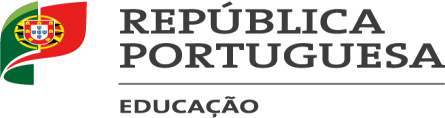 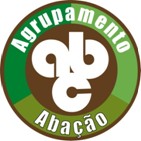 INFORMAÇÃO – PROVA DE EQUIVALÊNCIA À FREQUÊNCIA2023Disciplina: HISTÓRIA Prova: 19/20233.º Ciclo do Ensino BásicoIntroduçãoO presente documento visa divulgar informação relativa à prova de Equivalência à Frequência do 3.º ciclo do ensino básico da disciplina de História, a realizar em 2023, nomeadamente:. Objeto de avaliação;. Caracterização da prova;. Critérios gerais de classificação;. Material;. Duração.Objeto de AvaliaçãoA prova tem por referência o Programa e as Metas Curriculares de História, do Ensino Básico e a prova também está de acordo com o PASEO (Perfil dos Alunos à Saída da Escolaridade Obrigatória).Permite avaliar a aprendizagem passível de avaliação numa prova escrita de duração limitada, incidindo sobre os domínios seguintes:Características e estrutura da ProvaA estrutura da prova sintetiza-se no Quadro 1 e 2.Quadro 1 – Valorização dos domínios e conteúdos da provaQuadro 2 - Tipologia, número de itens e cotaçãoNota: Alguns dos itens de escolha múltipla, de associação/correspondência e de resposta curta podem apresentar-se sob a forma de tarefas de completamento.Alguns dos itens de resposta curta e de resposta restrita podem apresentar-se sob a forma de tarefas de transformação.Critérios de ClassificaçãoA classificação a atribuir a cada resposta resulta da aplicação dos critérios gerais e dos critérios específicos de classificação apresentados para cada item e é expressa por um número inteiro.Itens de seleção ESCOLHA MÚLTIPLAA cotação total do item é atribuída às respostas que apresentem de forma inequívoca a única opção correta.São classificadas com zero pontos as respostas em que seja assinalada:uma opção incorreta;mais do que uma opção.Não há lugar a classificações intermédias.ASSOCIAÇÃO/CORRESPONDÊNCIAA classificação é atribuída de acordo com o nível de desempenho.ORDENAÇÃOA cotação total do item só é atribuída às respostas em que a sequência apresentada esteja integralmente correta e completa.São classificadas com zero pontos as respostas em que:seja apresentada uma sequência incorreta;seja omitido, pelo menos, um dos elementos da sequência solicitada. Não há lugar a classificações intermédias.Itens de construção RESPOSTA CURTAA classificação é atribuída de acordo com os elementos de resposta solicitados e apresentados.Os critérios de classificação das respostas aos itens de resposta curta podem apresentar-se organizados por níveis de desempenho.O afastamento integral dos aspetos de conteúdo implica que a resposta seja classificada com zero pontos.RESPOSTA RESTRITA/EXTENSAOs critérios de classificação das respostas aos itens de resposta restrita/extensa apresentam-se organizados por níveis de desempenho. O afastamento integral dos aspetos de conteúdo implica que a resposta seja classificada com zero pontos.Material AutorizadoO examinando apenas pode usar, como material de escrita, caneta ou esferográfica de tinta indelével, azul ou preta.As respostas são registadas nas folhas que constituem a prova. Não é permitido o uso de corretor.Duração da ProvaA prova de exame tem a duração de 90 minutos, não podendo a sua aplicação ultrapassar este limite de tempo.DomíniosConteúdosCotação(pontos). DOMÍNIO DAS APTIDÕES / CAPACIDADESUtilizar a metodologia específica da História, nomeadamente:Interpretar documentos de índole diversa (textos, imagens, gráficos, mapas e diagramas);Selecionar e identificar informação explícita e implícita dos documentos;Formular hipóteses de interpretação de factos históricos;Utilizar conceitos e generalizações, nomeadamente, da área das ciências sociais, na compreensão de situações históricas.Desenvolver capacidades de comunicação, nomeadamente:Elaborar sínteses escritas a partir da informação recolhida, com correção linguística e aplicando o vocabulário específico da disciplina.. DOMÍNIO DOS CONHECIMENTOSDesenvolver a noção de evolução, nomeadamente:Caracterizar as fases principais da evolução histórica;Identificar os grandes momentos de rutura no processo evolutivo.Desenvolver as noções de condicionalismo e de causalidade, nomeadamente:Compreender condições e motivações dos factos históricos;Distinguir, numa dada realidade, os aspetos de ordem demográfica, económica, social, política e cultural, estabelecendo relações entre eles;Compreender o papel dos indivíduos e dos grupos na dinâmica social;Compreender a importância do desenvolvimento científico e tecnológico e dos movimentos culturais para a evolução da humanidade.Desenvolver a noção de multiplicidade temporal, nomeadamente:Localizar no tempo e no espaço eventos e processos;Distinguir ritmos de evolução em sociedades diferentes e no interior de uma mesma sociedade;Relacionar a história nacional com a história europeia e universal, destacando a especificidade do caso português;Estabelecer relações entre o passado e o presente.I - A HERANÇA DO MEDITERRÂNEO ANTIGOA sociedade atenienseOrganização	da	democracia atenienseII - OS DESCOBRIMENTOSE	A	EXPANSÃO PORTUGUESAAs motivações da expansão portuguesa.O Império português em África e no Oriente.III - PORTUGAL: DA 1ª REPÚBLICA À DITADURA MILITARCrise e queda da monarquia constitucional.Realizações e dificuldades da ação governativa da 1ª República.IV – CRISE, DITADURAS e DEMOCRACIA NA DÉCADA DE 30- Os fascismos nas décadas de 1920 e 1930V – DO SEGUNDO APÓS- GUERRA AOS ANOS 80- O Estado Novo e o processo de descolonização do após-guerraVI	-	PORTUGAL DEMOCRÁTICO- A Revolução de 25 de abril de 1974.5510101010201515Desenvolver a noção de relativismo cultural, nomeadamente:Reconhecer a simultaneidade de diferentes valores e culturas;Compreender o carácter relativo dos valores culturais em diferentes tempos e espaços históricos.Tipologia dos itensNúmero de itensCotação por item (em pontos)ITENS DE SELEÇÃO. Escolha múltipla. Associação/correspondência. Ordenação6 a 120,5 a 1,5ITENS DE CONSTRUÇÃO. Resposta curta. Resposta restrita/extensa6 a 81 a 12